CERTIFICATIONS & ACHIEVEMENTSITIL Foundation Certificate in IT Service Management (Registration No.9980073728114187) NCFM(Financial Markets: Beginners Module), National Stock Exchange of India Ltd(License No. 00000948150) Fundamentals of Project Planning And Management, certificate (Course  License L422EAPEGG)Oracle 10g training certificate (Oracle Workforce Development Program)Scrum Master Accredited Certificate(Certificate No. 03573683104012)EDUCATION5Created and reviewed business requirements, functional specifications, project schedules, documentation and test plans.Maintained a Group Cash Position and monitored if expenses incurred by entities are as per the Budget.Conducted Financial & Variance Analysis prepared consolidated Budgets & Forecasts.Played a key role in Monthly Management Reporting and Translating Group Entity Financials & Consolidating.Helped in the planning, testing, and implementation of system enhancements and conversions.Designed and implemented basic SQL queries for QA testing and report / data validationEstablished a Business Analysis methodology around RUP (Rational Unified Process)Helped develop use cases, project plans and manage scopeExamined, analyzed and modeled test plan, UML diagrams & test procedures based on RUP methodologyUsed MS Visio, MS project, Rational Requisite Pro, MS Excel extensively to demonstrate use cases, activity diagrams and sequence diagramsAchieved 100% target as part of incident management team for a major Australian telecom clientEnsured all Service Level Agreements (SLAs) were met on time by coordinating with application and onsite teamsConducted User Accepted Testing (UAT) and implemented a vendor performance dashboard reporting systemHandled sensitive company data with zero escalationsTECHNICAL SKILLSPERSONAL DETAILSCOUNTRY OF ORIGIN	:   INDIADATE OF BIRTH		:   28th JUNE 1989MARITAL STATUS	               :  SINGLE   Shivam    MBA- Texas Tech University, USA   Email: shivam.349638@2freemail.com CORE STRENGTHSINDUSTRY DOMAINSoftware development and Manual and Automation testingSDLC (Software Development Life Cycle - Waterfall and Agile), Iterative Software Development Life Cycle Process as per RUP (Rational Unified Process), Six Sigma Methodologies and all Rational ToolsDeveloping Quality Assurance (QA) Test Plans, Test Case, Test Script, Test Schedules and defining testing strategies.Data Analysis, Data Mapping, Data Modeling, Entity Relationship Diagram and Normalization Performing regression tests for an insurance domain clientSubject Matter Expert (SME) in the Insurance, Credit Card and Mortgage industriesFINANCEBANKINGINSURANCETELECOMTexas Tech University, Rawls College of BusinessTexas Tech University, Rawls College of BusinessLubbock, TX, USALubbock, TX, USALubbock, TX, USALubbock, TX, USAMaster of Business Administration(Finance)Master of Business Administration(Finance)August 2015-September 2016August 2015-September 2016August 2015-September 2016August 2015-September 2016Rajiv Gandhi Technical UniversityRajiv Gandhi Technical UniversityBhopal, IndiaBhopal, IndiaBhopal, IndiaBhopal, IndiaMaster of Technology, Computer ScienceMaster of Technology, Computer ScienceSeptember 2011-June2013September 2011-June2013September 2011-June2013September 2011-June2013          Rajiv Gandhi Technical University          Rajiv Gandhi Technical UniversityBhopal, IndiaBhopal, IndiaBhopal, IndiaBhopal, IndiaBachelor of Engineering, Computer ScienceBachelor of Engineering, Computer ScienceJuly 2007-June 2011July 2007-June 2011July 2007-June 2011July 2007-June 2011WORK EXPERIENCEMphasis (An HP Company)Mphasis (An HP Company)Mphasis (An HP Company)                                                                             Pune, IndiaQA AnalystQA AnalystQA Analyst                                                                 Jan 2011-July 2015Operating Systems:Win 95/98/NT/2000/XP/7/8/10UNIXTesting Tools: HP Quality CenterRational Enterprise Suite OracleSelenium Web driverDatabases:Oracle 10gMS AccessBusiness Modeling Tools:               MS Project, MS Visio,        Rational Rose, Requisite Pro.            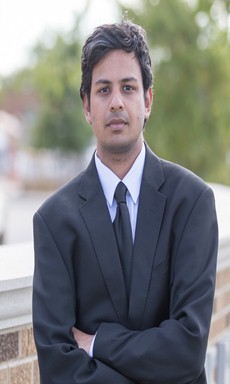 